ATIVIDADE DE INGLÊS - 2º ANO CATANDUVAS, NOVEMBER 09TH 2020TODAY IS MONDAY THE FRUITS – AS FRUTASATIVIDADE 1 – PINTE AS FRUTAS – FRUITS – COM AS CORES INDICADAS.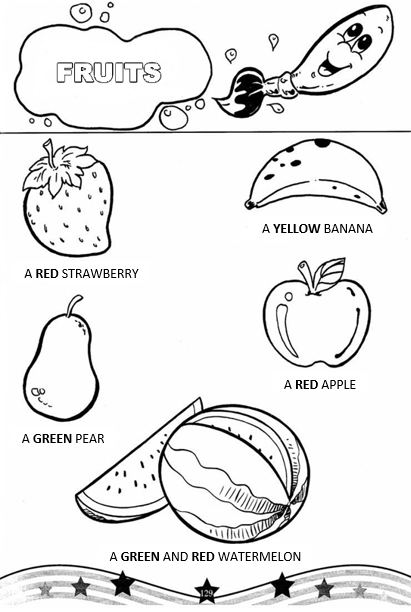 VAMOS CANTAR UMA MÚSICA SOBRE AS FRUITS – FRUTAS EM INGLÊS! HAPPY FRUITS: https://www.youtube.com/watch?v=5tB9ZZBUcv4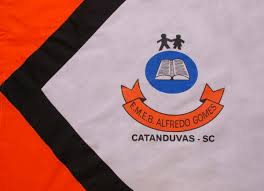 ESCOLA MUNICIPAL DE EDUCAÇÃO BÁSICA ALFREDO GOMES.DIRETORA: IVÂNIA NORA.ASSESSORA PEDAGÓGICA: SIMONE ANDRÉA CARL.ASSESSORA TÉCNICA ADM.: TANIA N. DE ÁVILA.PROFESSOR: JAQUELINE DEMARTINI DISCIPLINA: LÍNGUA INGLESACATANDUVAS – SCANO 2020 - TURMA 2º ANO